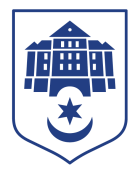 ТЕРНОПІЛЬСЬКА МІСЬКА РАДАПОСТІЙНА КОМІСІЯз питань регулювання земельних відносин та екологіїПротокол засідання комісії №15від 27.07.2023Всього членів комісії: 	(7) Роман Навроцький, Антон Горохівський, Микола Дерецький, Марія Пачковська, Ліна Прокопів, Роман Торожнюк, Денис ФаріончукПрисутні члени комісії: 	(7) Роман Навроцький, Антон Горохівський, Микола Дерецький, Марія Пачковська, Ліна Прокопів, Роман Торожнюк, Денис ФаріончукКворум є. Засідання комісії правочинне.На засідання комісії запрошені:Віктор Кібляр – начальник відділу земельних ресурсів;Юлія Чорна – начальник організаційного відділу ради управління організаційно – виконавчої роботи.Головуючий – голова комісії Роман Навроцький.Депутати міської ради Роман Навроцький, Антон Горохівський, Микола Дерецький, МаріяПачковська, Ліна Прокопів, Роман Торожнюк, Денис Фаріончук, представники виконавчих органів ради Віктор Кібляр, Юлія Чорна брали участь в засіданні постійної комісії за допомогою електронних месенджерів, які не заборонені до використання в Україні.Головуючий – голова комісії Роман Навроцький.Слухали:	 Про затвердження порядку денного засідання комісії.ВИСТУПИВ: Роман Навроцький, який запропонував сформувати порядок денний наступними питаннями:-Про затвердження проекту землеустрою щодо відведення земельної ділянки за адресою вул. Садова, 20 с. Чернихів Тернопільського району Тернопільської області, яке належить до Тернопільської міської територіальної громади, гр. Чайці І.О.-Про затвердження технічної документації із землеустрою щодо встановлення меж земельних ділянок, за адресою вул.Андрея Шептицького -Оболоня-Про надання дозволу на розроблення проекту землеустрою щодо відведення земельної ділянки за адресою вул. Микулинецька,115/89 гр. Федору П. Г.Результати голосування за затвердження порядку денного, враховуючи пропозицію Романа Навроцького: За -7, проти-0, утримались-0. Рішення прийнято.ВИРІШИЛИ:	Затвердити порядок денний комісії.Порядок денний засідання комісії: Слухали:	Про затвердження проекту землеустрою щодо відведення земельної ділянки за адресою вул. Садова, 20 с. Чернихів Тернопільського району Тернопільської області, яке належить до Тернопільської міської територіальної громади, гр. Чайці І.О.Доповідав:	Віктор Кібляр Результати голосування за проект рішення: За -7, проти-0, утримались-0. Рішення прийнято.Вирішили:	Рішення комісії №1 додається.Слухали:	Про затвердження технічної документації із землеустрою щодо встановлення меж земельних ділянок, за адресою вул.Андрея Шептицького -ОболоняДоповідав:	Віктор Кібляр Результати голосування за проект рішення: За -7, проти-0, утримались-0. Рішення прийнято.Вирішили:	Рішення комісії №2 додається.Слухали:	Про надання дозволу на розроблення проекту землеустрою щодо відведення земельної ділянки за адресою вул. Микулинецька,115/89 гр. Федору П. Г.Доповідав:	Віктор Кібляр Результати голосування за проект рішення: За -7, проти-0, утримались-0. Рішення прийнято.Вирішили:	Рішення комісії №3 додається.Голова комісії						Роман НАВРОЦЬКИЙСекретар комісії 						Роман ТОРОЖНЮК№з\пНазва проєкту рішенняПро затвердження проекту землеустрою щодо відведення земельної ділянки за адресою вул. Садова, 20 с. Чернихів Тернопільського району Тернопільської області, яке належить до Тернопільської міської територіальної громади, гр. Чайці І.О.Про затвердження технічної документації із землеустрою щодо встановлення меж земельних ділянок, за адресою вул.Андрея Шептицького -ОболоняПро надання дозволу на розроблення проекту землеустрою щодо відведення земельної ділянки за адресою вул. Микулинецька,115/89 гр. Федору П. Г.